Figure list Figure 1. Tomáš Staudek’s aesthetic measurement of vasesFigure 2. The process of the researchFigure 3. The yacht GFigure 4. Preference ranking and scores of the Taiwanese elements going to be blended (Score; Selection; Percentage)Figure 5. The feature curves of the G yachtFigure 6. The selected feature curves of Taiwanese leopard catFigure 7. Taiwanese aboriginal patternsFigure 8. The blending interfaceFigure 9. The blending results with different weights from the waterline of the datum hull and the top view of Taiwanese leopard catFigure 10. The blending results from the side outline of the datum hull and the side outline of Taiwanese leopard cat Figure 11. The blending results from the deck fence and part of the Taiwanese leopard cat’s outline Figure 12. The blending results from the top view of main deck and the hundred pacer’s head Figure 13. The results of aesthetic test Figure 14. The final result Figure 15. The rendering diagram of the final result 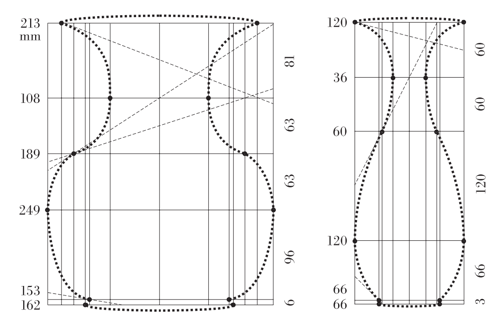 Figure 1. Tomáš Staudek’s aesthetic measurement of vases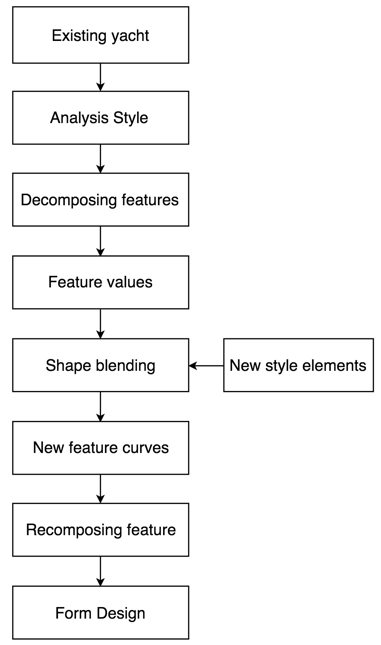 Figure 2. The process of the research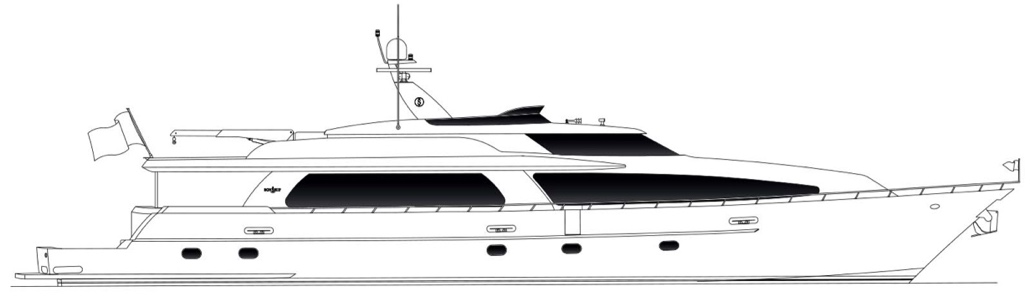 Figure 3.  The yacht G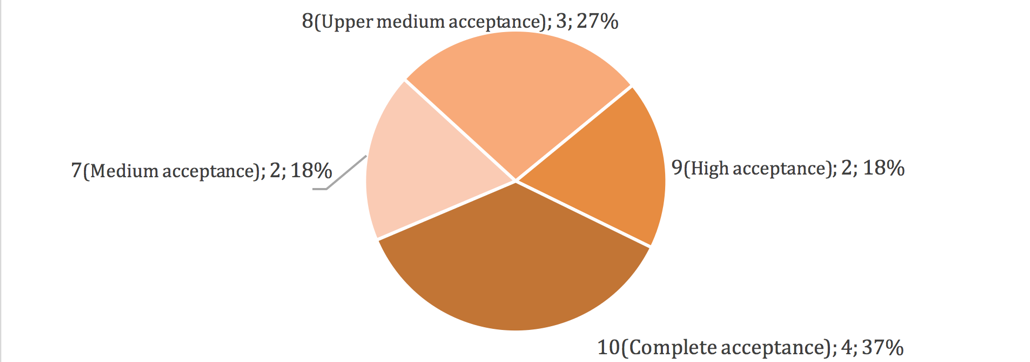 Figure 4.  Preference ranking and scores of the Taiwanese elements going to be blended (Score; Selection; Percentage)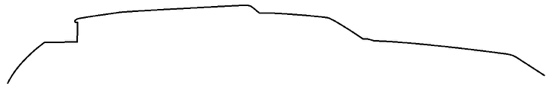 (a) The outline of the main deck (side view)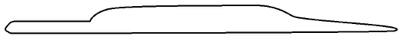 (b) The fence of the deck (side view)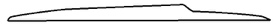 (c) Rooftop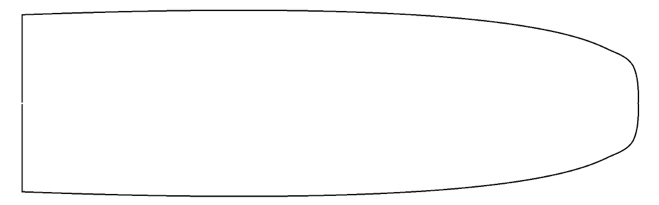 (d) The outline of the main deck (top view) Figure 5.  The feature curves of the G yacht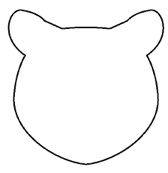 (a) Outline of head (front view)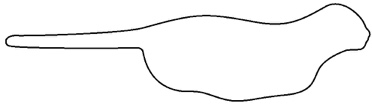 (b) Outline of a section (side view)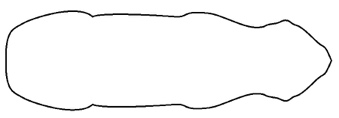 (c) Outline of a section (top view)Figure 6. The selected feature curves of Taiwanese leopard cat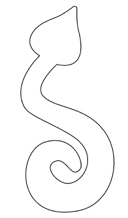 Hundred pacer (Deinagkistrodon)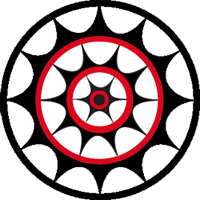 (b) The eye of sunFigure 7. Taiwanese aboriginal patterns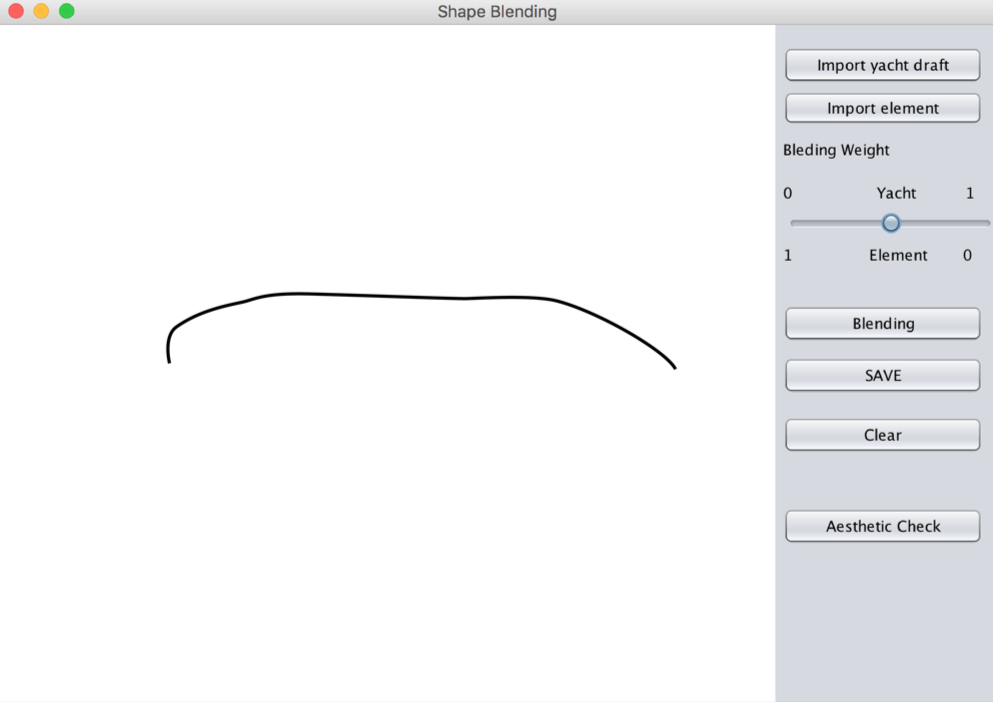 Figure 8. The blending interface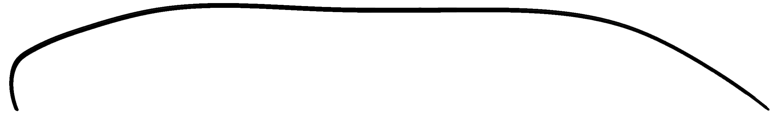 (a) the weight of ship, WS: 0.4; the weight of element, WE:0.6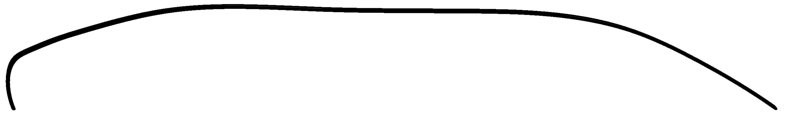 (b) the weight of ship, WS: 0.5; the weight of element, WE:0.5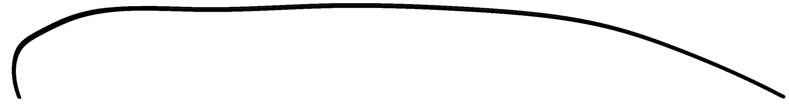 (c) the weight of ship, WS: 0.8; the weight of element, WE:0.2Figure 9. The blending results with different weights from the waterline of the datum hull and the top view of Taiwanese leopard cat 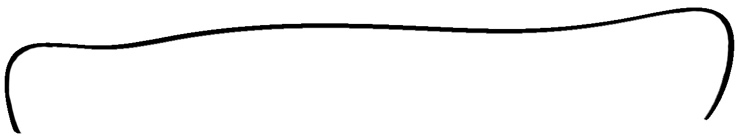 (a) the weight of ship, WS: 0.4; the weight of element, WE:0.6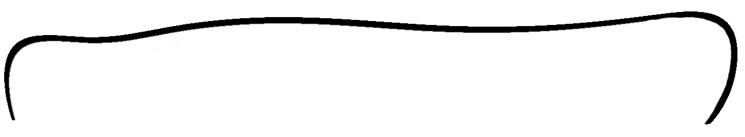 (b) the weight of ship, WS: 0.5; the weight of element, WE:0.5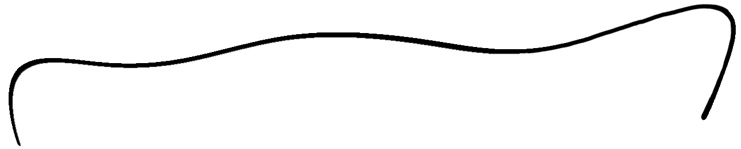 (c) the weight of ship, WS: 0.8; the weight of element, WE:0.2Figure 10. The blending results from the side outline of the datum hull and the side outline of Taiwanese leopard cat 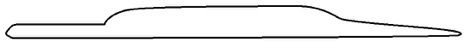 The deck fence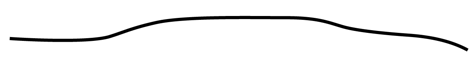 The blending result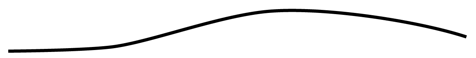 The part of the outline from Taiwanese leopard catFigure 11. The blending results from the deck fence and part of the Taiwanese leopard cat’s outline 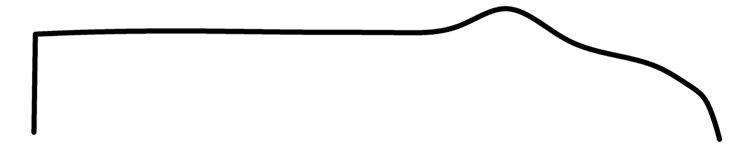 Figure 12. The blending results from the top view of main deck and the hundred pacer’s head 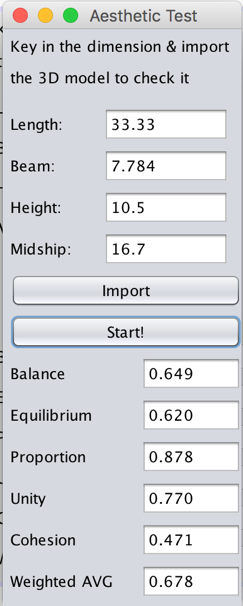 (a) the first result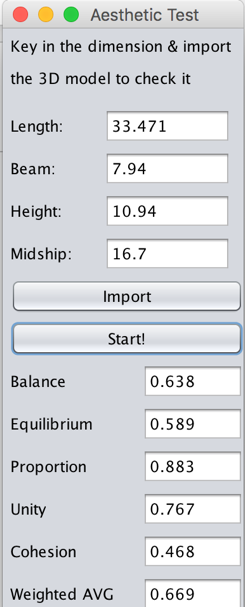 (b) the second result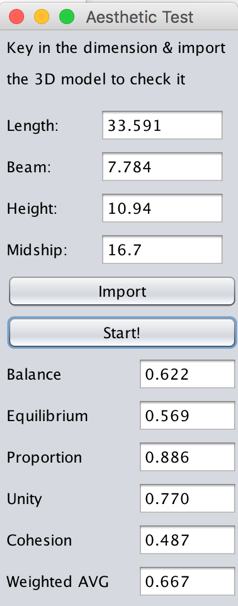 (c) the third resultFigure 13. The results of aesthetic test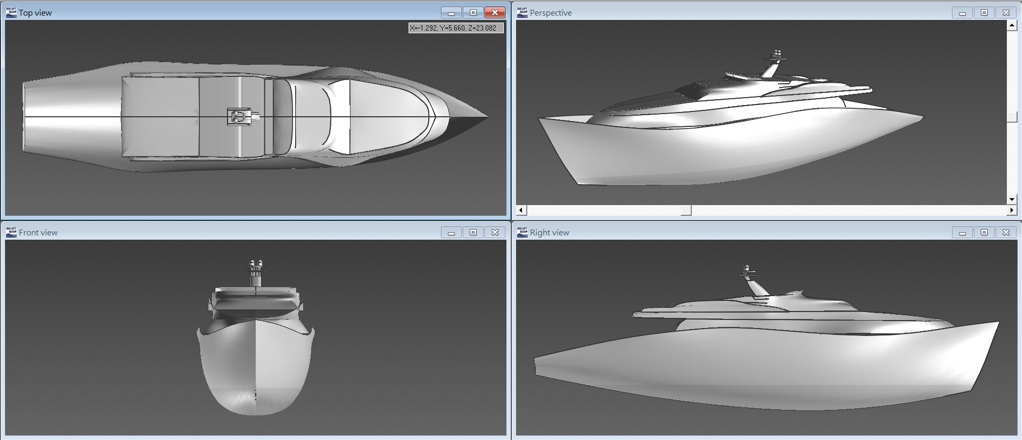 Figure 14. The final result 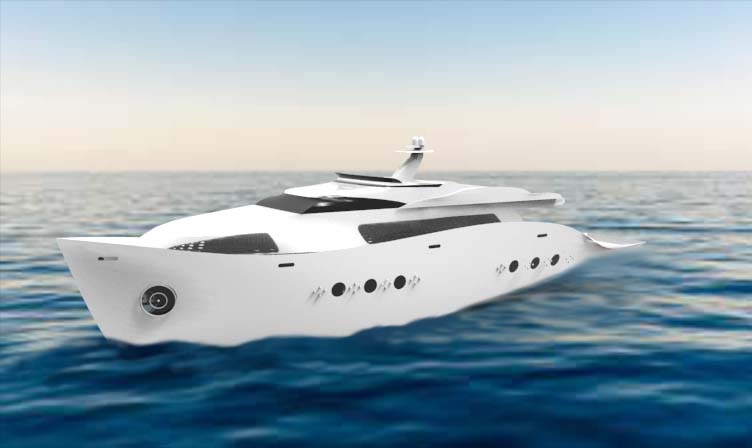 Figure 15. The rendering diagram of the final result 